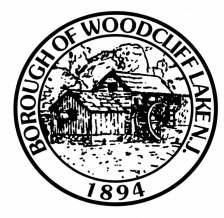 BOROUGH OF WOODCLIFF LAKEMAYOR AND COUNCIL AGENDASPECIAL MEETINGJune 12, 20148:45 AM CALL TO ORDERNotice of this meeting, in accordance with the "Open Public Meetings Law, 1975, C. 231" has been posted at Borough Hall on June 10, 2014 and two newspapers, The Record and The Ridgewood News, were notified on June 10, 2014.ROLL CALL	Mayor Jeffrey R. Goldsmith	Council President Donna Abene	Councilman Corrado Belgiovine	Councilman Eric Bloom	Councilwoman Jacqueline Gadaleta	Councilman Carlos Rendo	Councilman Robert RosenblattPLEDGE OF ALLEGIANCERESOLUTIONS			Resolution No. 14-116	Resolution to Enter Into Closed SessionCLOSED SESSIONGalaxy GardensPUBLIC COMMENT     (limited to 5 minutes per speaker)ADJOURNMENT